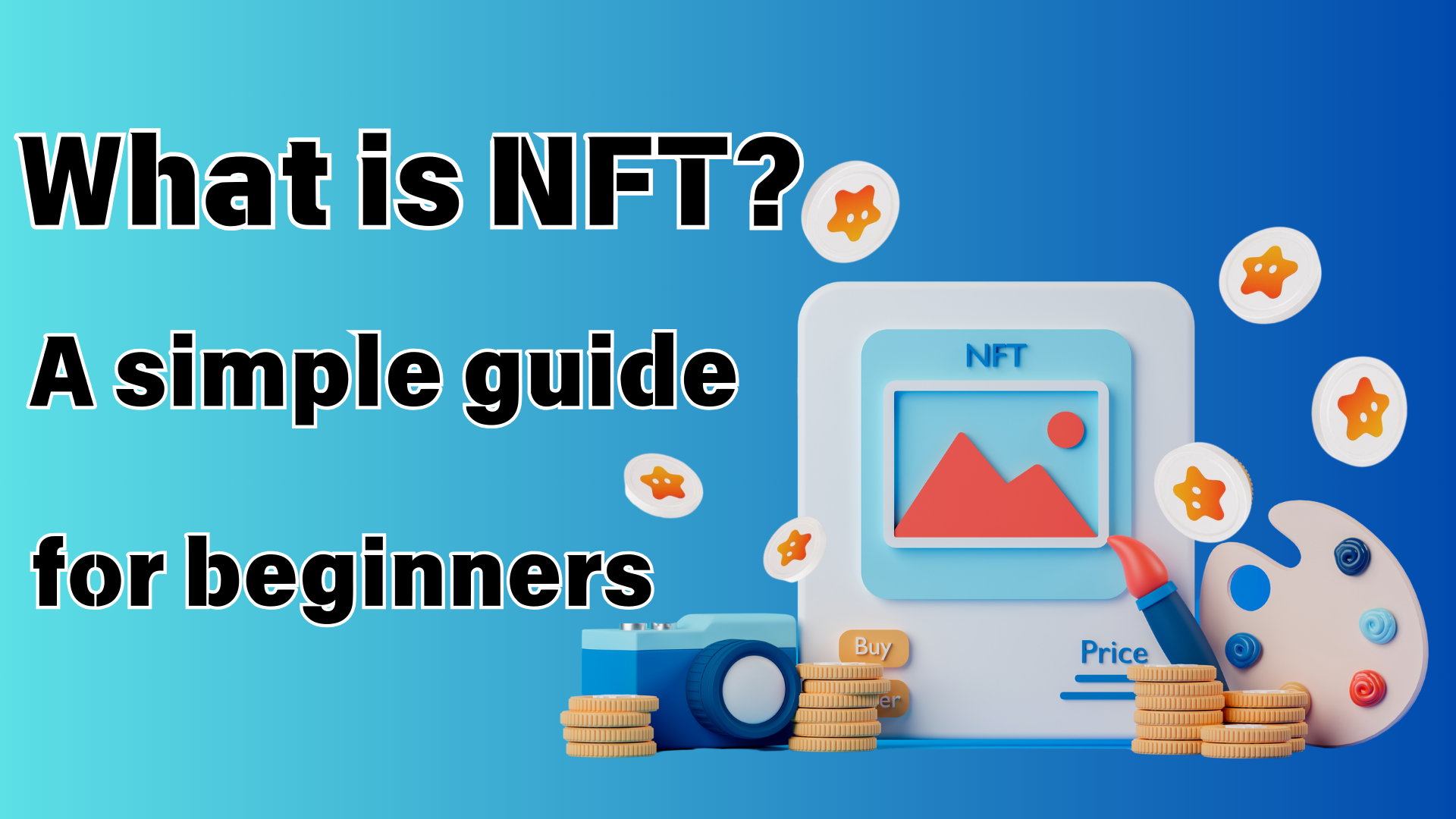 O que é NFT? Easy Guide que até os iniciantes podem entenderOlá, a família Japan Dao ☆Desta vez, gostaria de explorar "NFT" que muitas vezes ouço recentemente, mas não entendo bem com você.Mesmo se você nunca tocou na NFT, está tudo bem.Se você ler este artigo, poderá ver o básico da NFT!Além disso, depois de conhecer o apelo da NFT, dê uma olhada no mundo do Japão Dao!https://note.com/japandaosolution/n/n68c1767971a9O que a NFT é abreviada?Primeiro de tudo, o básico do básico! NFT é uma abreviação de "token não fungível". Em japonês, é um "token uniforme". Parece um pouco difícil. Mas não se preocupe.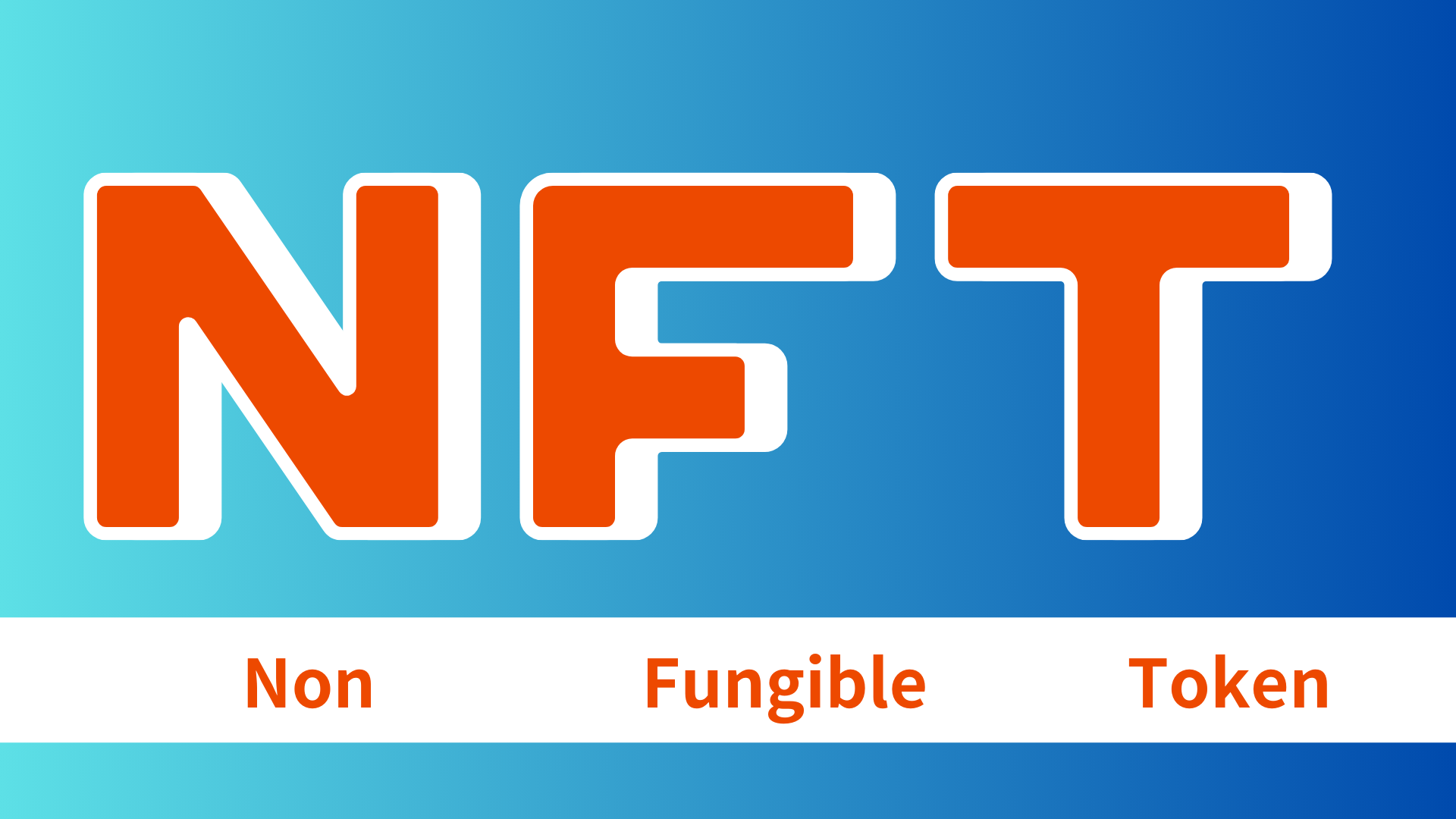 História simples da NFTAno de 2014:O primeiro "Quantum" da NFT nasce2017:Cryptopunks parece mostrar o potencial da arte da NFTCryptoKitties hits, e a consciência geral da NFT aumentou2021:NFT Market cresce explosivamenteO trabalho de Beeple foi concedido por cerca de 6,9 ​​bilhões de ienes, tornando -o um grande tópicoAgora:Usado em vários campos, como arte, jogos, músicaNovas possibilidades estão explorando com a evolução da tecnologia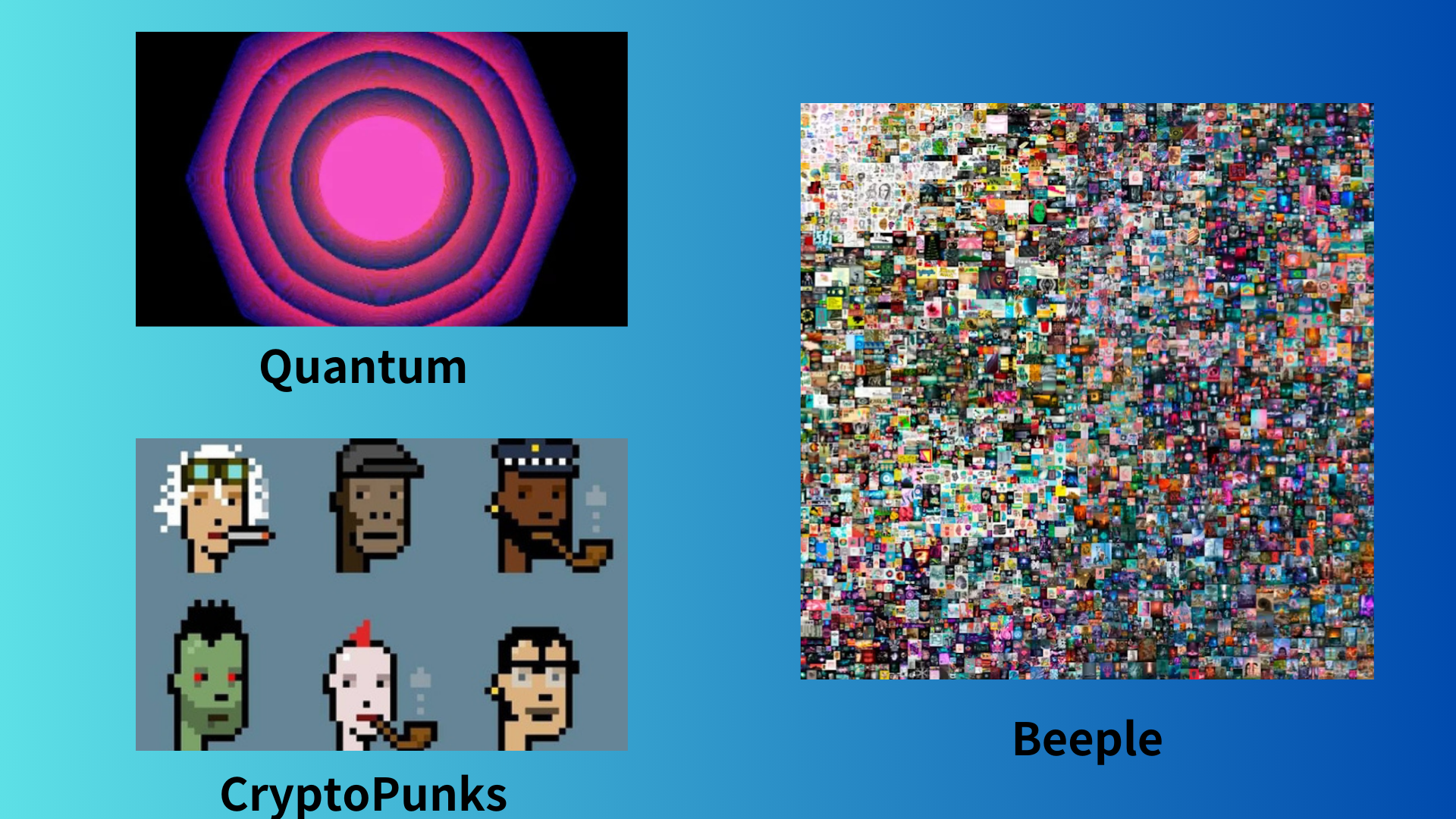 Recursos da NFT: um e apenas ativos digitaisA maior característica da NFT é que eles são "únicos". Por exemplo, a conta de 10.000 anos é a mesma, independentemente de quem a possui. Isso é chamado de "alternativa".Por outro lado, a NFT é especial no mundo. Você pode "possuir" coisas insubstituíveis, como fotos de suas memórias e obras de arte limitadas de seus artistas favoritos no mundo digital.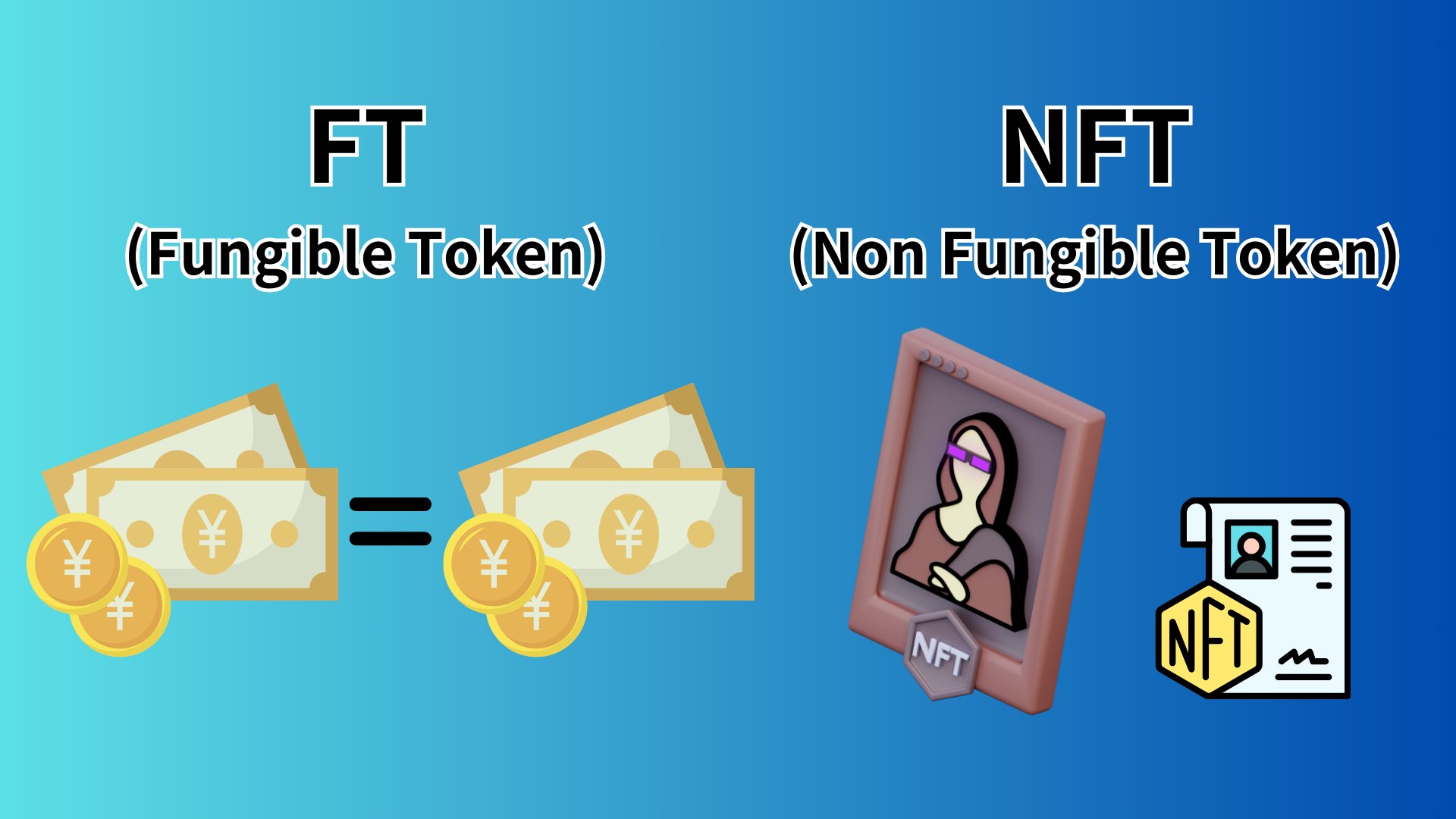 Antecedentes técnicos da NFT: Poder da blockchainA NFT é baseada na tecnologia blockchain. O blockchain é uma tecnologia que distribui e preserva os dados, tornando extremamente difícil falsificar.Essas características garantem que a única natureza e propriedade das NFTs.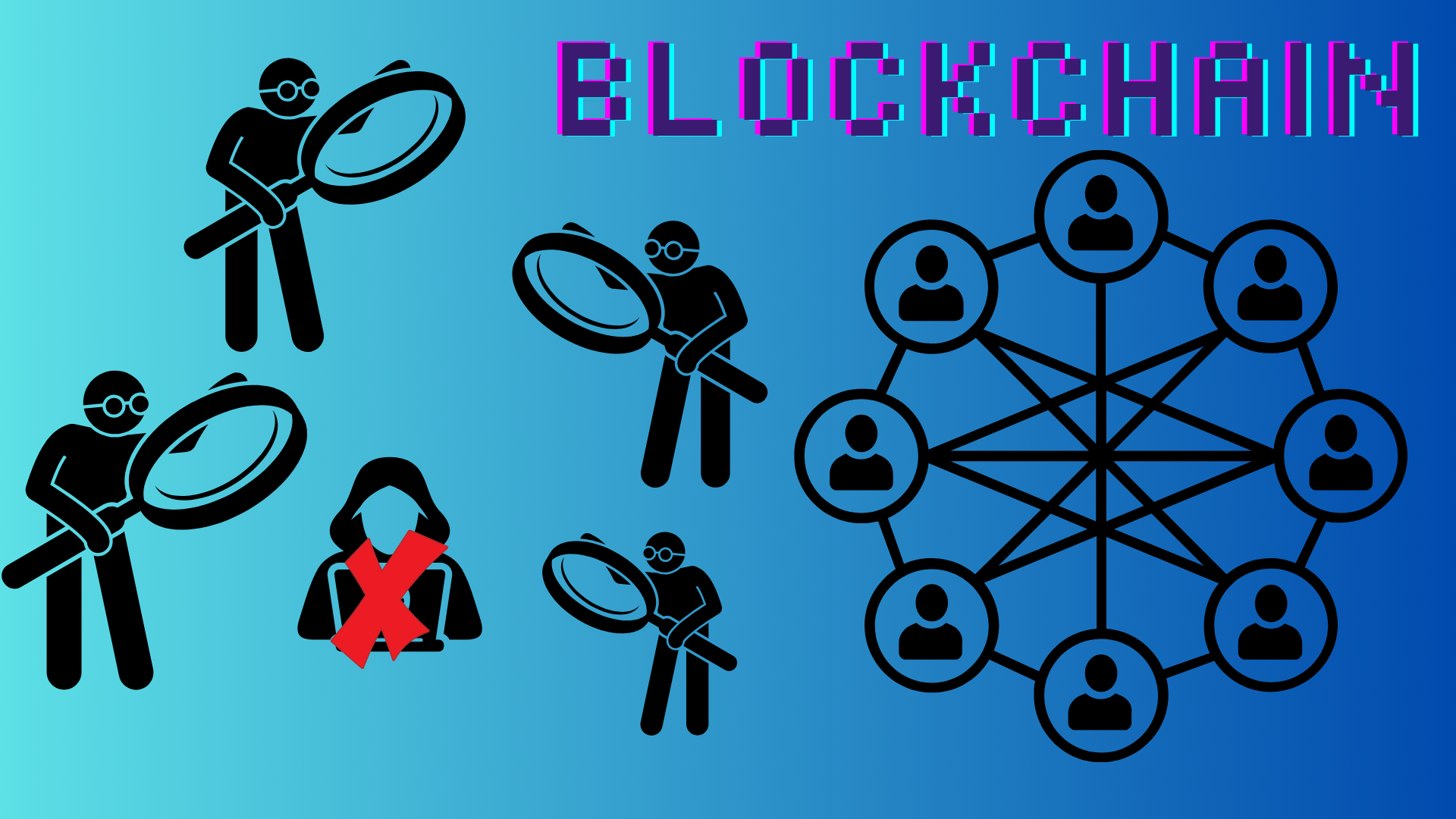 Utilização da NFT: arte, jogos e ...A NFT é usada em vários campos.por exemplo:Arte digital: você pode comprar obras digitais de artistas famosos como NFT.Jogo: Ao fazer itens e personagens no jogo na NFT, você pode realmente possuí -los.Música: ingressos ao vivo emitidos como NFT (Ticketnft) e forneciam acesso a fãs -apenas conteúdo na NFTColecionável: cartões de negociação digital e itens limitados.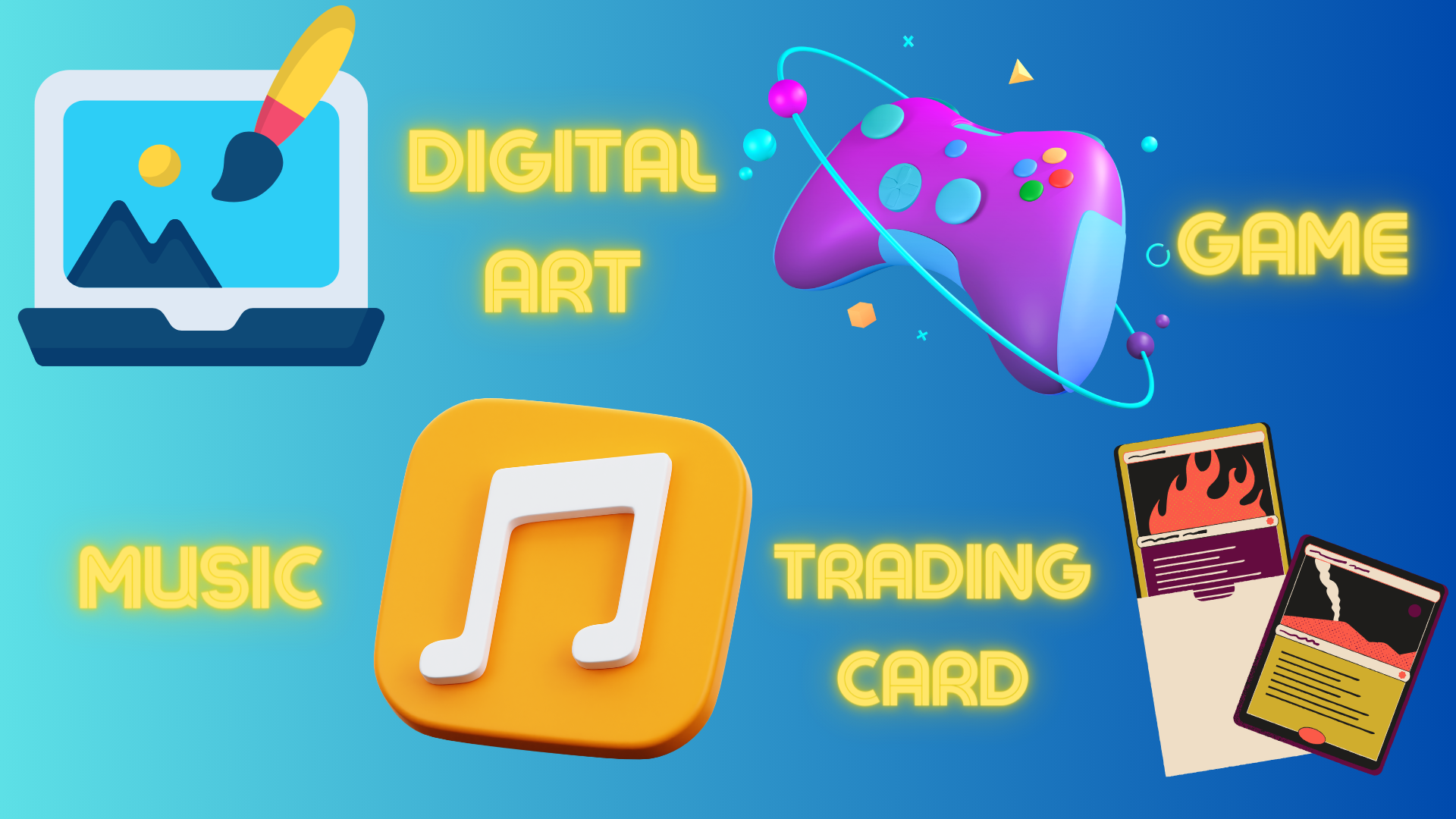 Valor da NFT: Por que a NFT vale?O valor da NFT vem principalmente dos seguintes fatores:Raro: o valor de ser "apenas" no mundo digitalCertificação: Prova de propriedade por blockchainComunidade: o valor da comunidade formada através da NFTUtilidade: Direitos e Funções Especiais dadas aos titulares da NFTMarca: Valor da marca de artistas e empresas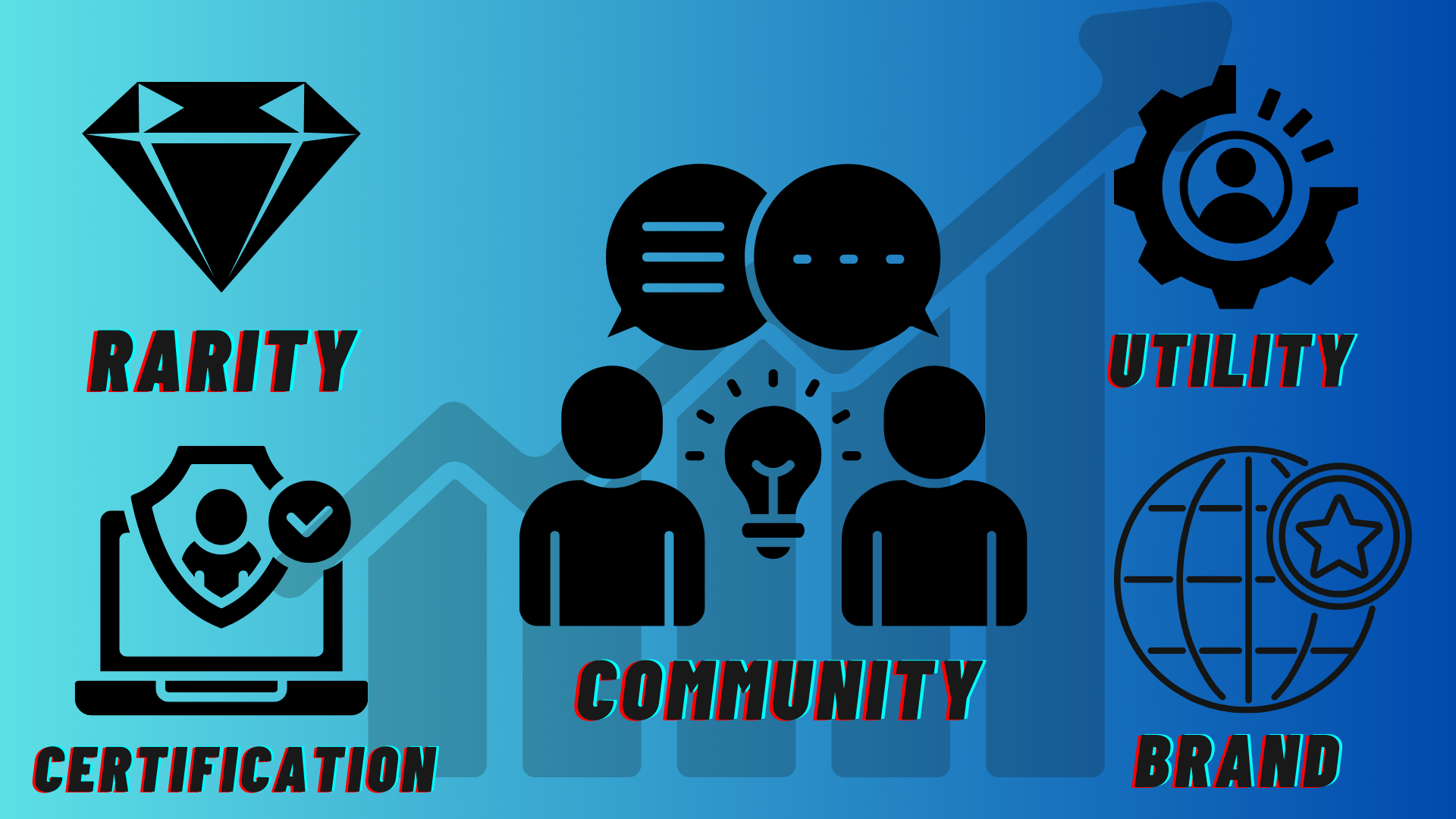 Mérito da NFT: Bom para vendedores e compradores!A NFT tem a vantagem do vendedor e do comprador.Seller:Você pode determinar diretamente o valor do seu trabalhoLucro na distribuição secundária pode ser obtidoLado do comprador:Garantido para ser realTorne -se um verdadeiro "proprietário" de ativos digitaisComo comprar NFT: Fácil mesmo para iniciantes!A compra de NFT é mais fácil do que o esperado. O fluxo básico é assim:Prepare uma carteira de moeda virtual (recomendada pela Metamask)Compre moeda virtual (geralmente usa o Ethereum)Encontre a NFT que você deseja no mercado da NFT (OpenSea, etc.)Comprar!No entanto, é recomendável que você comece com uma pequena quantidade pela primeira vez.Pontos a serem observados: a NFT também tem armadilhasA NFT tem muitas possibilidades, mas também há pontos a serem observados:As flutuações de preços podem ser gravesVocê precisa ter cuidado com fraude e falsoAlgumas pessoas estão preocupadas com o impacto no meio ambienteDepois de entender esses riscos, é importante se divertir e sabiamente com a NFT.Perspectivas futuras da NFT: potencial adicionalO mundo da NFT está evoluindo todos os dias. Como esperado no futuro:Cooperação entre ativos do mundo real e NFT (por exemplo, NFT para direitos imobiliários)Expandindo a utilização em metadesDesenvolvimento de métodos de criação de NFT mais ecológicosAparência de novos modelos de negócios utilizando a NFTGlossário: Termos principais relacionados à NFTMint: Criar e emitir ativos digitais como NFTs no blockchainTaxa de gás: taxas para negociar em blockchainCarteira: carteira para armazenar moeda virtual e NFTPFP (imagem do perfil): NFT usada como imagens de perfil SNSSBT (token de alma ligado): NFT que não pode ser transferida ou compra e vendaresumoA NFT é uma tecnologia inovadora que traz o conceito de "uniformidade" e "propriedade" no mundo digital.art, música, jogos ... usados ​​em vários campos para criar novas possibilidades.Pode parecer difícil no começo, mas se você aprofundar seu entendimento passo a passo, certamente encontrará uma nova diversão.Se você estiver interessado no Japão DAO, siga e esquie para a "Japan Dao Magazine".Conta X Oficial: https: //twitter.com/japannftmuseumDiscord oficial: https://discord.com/invite/japandaoFórmula Instagram: https://www.instagram.com/japannftmuseum/